Задания для электронного обучения для учащихся  9 классаДатаПредметТемаМатериалы(ссылка на интернет ресурсы, презентация, параграф, стр, номер)Домашнее задание11.05географияОбобщающее повторение по теме: «Географические районы азиатской части России» Группировка районов России по уровню развития и структуре хозяйства.Повторить параграфы с 55 – 60, ответить на вопросы параграфа 60 стр. 267, Общая часть курса.Повторить параграфы с 55 – 60,закончить работу по вопросам  параграфа 60 стр. 267, Общая часть курса.ЛИТЕРАТУРАВыявление уровня литературного развития учащихся https://onlinetestpad.com/ru/test/288521-promezhutochnaya-godovaya-attestaciya-po-literature-9-klass Ответ на вопрос: какое произведение стоит добавить в школьную программу? ОБЖ Наркомания и токсикомания §33 прочитать Зайти на РЭШhttps://resh.edu.ru/subject/lesson/3344/Подготовить сообщение по теме РУССКИЙ ЯЗЫК Обобщение и систематизация знаний изученного в 9 классеhttps://www.youtube.com/watch?v=RXZGCmPWCKAС. 201, №344 (только графическая работа)БИОЛОГИЯ Развитие жизни в мезозое  и кайнозое.Прочитать параграф 53, ответить письменно в тетрадях на вопросы перед параграфом, стр. 256Записать,  и выучит определения, выделенные синим цветом, на стр. 264.Прочитать параграф 53, Заполнить таблицу на стр. 264 (письменно в тетрадях)ФИЗИКА Строение и эволюция Вселеннойс. 290 §67. Прочитать  Российская электронная школа (РЭШ) https://resh.edu.ru/subject/lesson/2992/main/с. 290 §65. Вопросы. ХИМИЯ Классификация и свойства неорганических веществ.Повторить параграф 41, выписать определения, стр. 296- 299.Разобрать тест: стр. 300 - 30513.05ХИМИЯ Тренинг – тестирование материала за курс неорганической химии.Тест: стр. 300 – 305БИОЛОГИЯ Обобщающий урок – экскурсия.Повторить параграфы 52 - 53, ответить на вопросы 1 – 7,  стр. 264Повторить параграфы 52 - 53, закончить отвечать  на вопросы 1 – 7,  стр. 264ЛИТЕРАТУРА Итоги годаПосмотреть буктрейлер https://www.youtube.com/watch?v=OJzRT96t0pg)Составьте рекламу (буктрейлер) к самому интересному (на ваш взгляд) произведению в курсе литературы 9 класс ФИЗКУЛЬТУРАНизкий старт. Бег по дистанции. ОРУ.Выполнить тренировочное задание https://resh.edu.ru/subject/lesson/3426/train/#196421 Выполнить тренировочное задание https://resh.edu.ru/subject/lesson/3426/train/#196421 ФИЗИКА Повторениес. 294 §63-67Итоги главы.РУССКИЙ ЯЗЫК Итоговая работа. С. 207, №351 (со всеми дополнительными заданиями)Решить тестовую часть любого варианта ОГЭ с сайта "Решу ОГЭ"  (номер варианта указать)ГЕОГРАФИЯ  Практическая работа № 37, «Составление перечня продуктов для участия в международном обмене и для экспорта по всем районам».Повторить параграфы с 55 – 60Повторить параграфы с 55 – 60, ответить на вопросы параграфа 60 стр. 267 - 270, Региональная часть курса.ОДНКНР Что составляет твой духовный мирВажнейшие элементы  духовности -мораль, патриотизм, гражданственность, мировоззрение Раскройте одно из понятий (письменно)15.05РУССКИЙ ЯЗЫК Повторение  2 форзац учебника, повторить схемыС. 202,№345  (доп. №4)ФИЗИКА Повторениес. 294 §63-67Проверь себя. Составить кроссворд по этим параграфам.ИСТОРИЯ Страны Азии  в XIX – начале  XX  в.П. 15.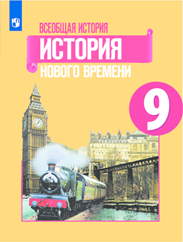 Всеобщая история. История Нового времени. 9 классЮдовская А.Я., Баранов П.А., Ванюшкина Л.М. /Под ред. Искендерова А.А.Прочитать параграф № 15, ответить на вопросы (устно).ОБЩЕСТВО Правовое регулирование отношений в сфере образования.П. 23.Видео урок «Правовое регулирование отношений в сфере образования»https://youtu.be/70atLdboUxgПосмотреть  видео урок, прочитать параграф № 23, выполнить задания письменно в тетради: Рубрика  «Проверим себя» - задания  1-5, стр. 190-191.Елена Александровна – 8 9069526132Внеурочная деятельность«Основы финансовой грамотности»«Моя копилка лучше всех».Фотоконкурс  на  лучшую копилку.Для участия в конкурсе необходимо отправить фото своей копилки, фото участника  конкурса с копилкой. 
Креатив приветствуется!  Срок проведения конкурса и приёма работ в электронном виде  (04.05 по 16.05).Куратор конкурса: Елена Александровна – 8 9069526132В каждом классе будут определены победители и призёры.16.05РУССКИЙ ЯЗЫК Повторение С. 218, схема анализа сложного предложения С. 203, №347 (только составить схемы СПП и СПП)ФИЗКУЛЬТУРАФиниширование. специальные беговые упражнения. Повторение. Видео https://resh.edu.ru/subject/lesson/3240/main/ Повторение. Видео https://resh.edu.ru/subject/lesson/3240/main/ ИСТОРИЯ Африка в XIX – начале  XX  в.П. 16.Всеобщая история. История Нового времени. 9 классЮдовская А.Я., Баранов П.А., Ванюшкина Л.М. /Под ред. Искендерова А.А.Прочитать параграф  № 16, составить таблицу Последствия   колониализмаИСТОРИЯ Латинская Америка; нелегкий  груз независимости.П. 17.Всеобщая история. История Нового времени. 9 классЮдовская А.Я., Баранов П.А., Ванюшкина Л.М. /Под ред. Искендерова А.А.Прочитать параграф № 17, ответить на вопросы (устно)